UNIT 8: SPORTS AND GAMESA/ VOCABULARYB/ GRAMMAR: PAST SIMPLE ( THÌ QUÁ KHỨ ĐƠN)I/ CÁCH DÙNGDiễn đạt 1 hành động đã xảy ra và chấm dứt hoàn toàn trong quá khứ.Diễn tả các hành động xảy ra liên tiếp nhau trong quá khứ.Diễn tả thói quen trong quá khứEx: I used to play soccer with my friends when I was young.II/ CẤU TRÚCVới động từ to be(+) S + was/ were ……..(-) S + was not/ were not …..(?) Was/ Were + S …….?      Yes, S + was/ were.       No, S + was not/ were not.Lưu ý: * I/ He/ She/ It/ Danh từ số ít hoặc k đếm được + was.* You/ We/ They/ Danh từ số nhiều + were * Was not = wasn’t			Were not = weren’tVới động từ thường(+) S + V2/ed ……….(-) S + did not + V ………..(?) Did + S + V …….?   Yes, S + did.    No, S + did not.Lưu ý: did not = didn’tIII/ CÁCH PHÂN LOẠI ĐỘNG TỪ Động từ có quy tắc ( Regular verbs) : V_edEx: stay ---> stayed* Quy tắc thêm “ed”: - Động từ tận cùng đã là “e + d”: hope – hoped, arrive – arrived,…- Động từ tận cùng là “ y” thì “đổi y thành i + ed”: carry – carried,………….- Động từ một âm tiết tận cùng là một phụ âm và trước nó là một nguyên âm ta phải gấp đôi phụ âm trước khi thêm ed: stop – stopped, beg – begged,… Động từ bất quy tắc (Irregular verbs) : V2Đối với thì quá khứ đơn thì t lấy động từ ở cột thứ 2 (V2) trong bảng động từ bất quy tắc.1 số quy luật:+ Động từ tân cùng là “eed” thì V2, V3 là “ed”Ex: feed ---> fed ---> fed+ Động từ tận cùng là “d” thì V2, V3 là “t”Ex: send  sent  sent+ Động từ tận cùng là “ay” thì V2, V3 là “aid”Ex: say  said+ Động từ tận cùng là “ear” thì V2 là “ore”, V3 là “orn”Ex: wear  wore  worn+ Động từ tận cùng là “ow” thì V2 là “ew”, V3 là “ownEx: blow  blew  blown+ Động từ có nguyên âm “I” thì V2 là “a”, V3 là “u”Ex: begin  began+ Động từ tận cùng là “m” hoặc “n” thì ta thêm “t”Ex: burn  burnt		dream  dreamtIV/ TRẠNG TỪ THƯỜNG GẶPIn + nămYesterdayLast ……..….. + agoV/ CÁCH PHÁT ÂM _edĐộng từ tận cùng là “t, d”  /id/Ex: wanted		endedĐộng từ tận cùng là: ch, sh, x, s, k, p, f  /t/(chó shua xôn sao khắp phố fuong)Ex: watchedCòn lại: /d/Ex: listenedVI/ LUYỆN TẬP: Use the Past form of the verbs:1- I (be).......................................a student 2 years ago.
2- He (be).................................. a doctor two years ago.
3- They (be)................................. farmers last year.
4. I (remember)........................ your trip to Nha Trang two years ago.
5. Ba (wear)............................. the cap all day yesterday.
6. I (eat) ..........................a lot of fish yesterday.
7. She (not buy).................................. a new ruler yesterday?
8. He (not talk)................................. with his parents about his vacation in Da Lat last year.
9. They (not come).................................. school yesterday? 
10. What they (play) ...............................last week?C/ EXERCISES:I. Choose the letter A, B, C or D the word that has the underlined part different from others.Question 1:	A. prepare		B. care		C. pear		D. peerQuestion 2: A. badminton 		B. volleyball		C. basketball		D. gymnasticsQuestion 3: A. judo 		B. marathon		C. pole		D. mostQuestion 4:	A. regard		B. jacket		C. athletics		D. racketII. Choose the letter A, B, C or D the word that has the different stress from the others.Question 5: A. baseball		B. fantastic		C. volleyball		D. boxingQuestion 6: A. tennis		B. regatta		C. basket		D. skiingQuestion 7: A. athlete		B. gymnastics	C. karate		D. exhaustedQuestion 8: A. goggles		B. gym		C. regard		D. congratsIII. Choose the letter A, B, C or D to complete the sentencesQuestion 9: Last weekend, my friends and I _________ a football match.A. watch			B. watching			C. watched		D. watchesQuestion 10: My __________ sports are badminton and basketball.A. fantastic			B. favorite			C. exhausted		D. sportyQuestion 11: You should buy a new __________ to play badminton.A. pedal			B. table		 	C. racket		D. shoeQuestion 12: __________ is a running race of over 26 miles.A. marathon			B. weightlifting		C. boxing		D. athleticsQuestion 13: Annie love doing sports. She’s ___________.A. hungry			B. happy			C. funny		D. sportyQuestion 14: The sports ____________ lasted for 2 weeks in London.A. compete			B. competition		C. competing		D. competitiveQuestion 15: – What ____________ do we need to go swimming? – A swimsuit and goggles.A. equipment			B. skateboard			C. baseball		D. regattaQuestion 16: They ____________ the fencing competition last year.A. win				B. won			C. wins		D. will winQuestion 17: Table tennis is ____________ difficult for him to play.A. too				B. so				C. enough		D. suchQuestion 18: __________ games such as chess is a good exercise for our brain.A. indoor			B. outdoor			C. healthy		D. easyQuestion 19: Yesterday, he _________ judo for 3 hours.A. went			B. did				C. got			D. playedQuestion 20: Please stop ___________ noise.A. make			B. made			C. making		D. to makeIV. Read the passage below and decide whether the statements are TRUE or FALSE?Sports and games play an important role in our life. Doing sports regularly helps our bodies strong and healthy. Chess is an example of indoor games. There are a lot of outdoor sports such as football, baseball, volleyball, etc. Some people think playing sports is more fun than watching them on TV. Every year, there are some sports competitions all over the world. People play them to win medals for their country. Last night, there was a small marathon race in New York.Question 21: Sports and games play an important role in our life.		A. True	B. FalseQuestion 22: Playing sports isn’t more fun than watching them on TV. 	A. True	B. FalseV. Choose the letter A, B, C or D to complete the passage belowFootball is perhaps _______ (6) popular game in the world. A football match often ________ (7) about ninety minutes. There are two teams play against each other. Each team has eleven members. The players kick the ball ________ (8) goals. There is a goalkeeper to keep the goal safe. The goal-keeper is allowed to touch the ball ________ (9) hand, while others are not. The team, which scores more goals, is declared the winner. The referee is there to make sure that the game is fair. It’s _________ (10) to watch a football match.Question 23: A. the most			B. most		C. more		D. the moreQuestion 24: A. last				B. lasts		C. lasted		D. will lastQuestion 25: A. scoring			B. scored		C. to score		D. scoreQuestion 26: A. by				B. in			C. to			D. forQuestion 27: A. interesting		B. clumsy		C. musical		D. exhaustedVI. Choose the letter A, B, C or D to answer these following questionsThis is Alex. He is twenty years old. He is a weight-lifter. He is tall and strong. He spends 2 hours practicing weight-lifting every day. Weightlifting is a hard and dangerous sports to play. Sometimes, Alex hurts himself while doing the sport. But he never gives up. He wants to be a champion in the future. All the family members are proud of him. He will take part in a sport competition next week. Would you want to come along and watch the match?Question 28: How old is Alex?	A. 12		B. 20		C. 22		D. 21Question 29: What is his job?A. boxer			B. footballer		C. weight-lifter		D. studentQuestion 30: How often does he practice weight-lifting?A. 2 days a week		B. 2 hours a day	C. 2 minutes			D. 2 monthsQuestion 31: Are family members proud of him?A. Yes, they 			B. No, they aren’t	C. Yes, they are		D. No, they isn’tQuestion 32: When will he take part in a sport competition?A. next week			B. next month	C. next year			D. next dayVI. Choose the letter A, B, C or D to complete the sentences with given wordsQuestion 33: The first/ sport competition/ held/ Greece/ 776 B.C.A. The first sport competition is held in Greece in 776 B.C.B. The first sport competition was held in Greece in 776 B.C.C. The first sport competition is held on Greece in 776 B.C.D. The first sport competition was held on Greece in 776 B.C.Question 34: Playing/ volleyball/ interesting.A. Playing volleyball are interesting.			B. Playing the volleyball is interesting.C. Playing volleyball is interesting.			D. Playing the volleyball are interesting.Question 35: In/ first half/ the match/ our team/ score/ goal.A. In the first half of the match, our team score a goal.B. In the first half of the match, our team scored a goal.C. In the first half on the match, our team scored a goal.D. In the first half on the match, our team score a goal.Question 36: Students/ do/ lot of/ outdoor/ activity.A. Students do a lot of outdoor activities.			B. Students does a lot of outdoor activities.C. Students doing a lot of outdoor activities.		D. Students did a lot of outdoor activities.Question 37: I/ more/ interested/ go swimming/ my sister.A. I more interested at going swimming than my sister.B. I’m more interested at going swimming than my sister.C. I more interested in going swimming than my sister.D. I’m more interested in going swimming than my sister.VII. Rearrange the sentences to make meaningful sentencesQuestion 38: racket/ We/ badminton/ need/ play/ to/ a.A. We racket to need a play badminton.			B. We racket to play need a badminton.C. We need a racket to play badminton.			D. We to need a racket play badminton.Question 39: play/ out/ and/ Go/ with/ friends/ your.A. Go and play out with your friend.			B. Go out and play with your friend.C. Go play with out and your friend.			D. Go with your friend and play out.Question 40: school/ won/ the/ at/ Who/ marathon?A. Who the marathon won at school?			B. Who won at the marathon school?C. Who won at the school marathon?			D. Who won the marathon at school?Question 41: What/ sports/ you/ like/ do?A. What sports do you like?				B. What do you like sport?C. What like do sport you?					D. What do like you sport?Question 42: exercise/ I/ twice/ do/ a/ week.A. I exercise do twice a week.				B. I twice a do exercise week.C. I do twice exercise a week.				D. I do exercise twice a week.VII. Rewrite sentences without changing the meaningQuestion 43: Helen's favorite sport is table tennis.A. Helen hates playing table tennis.			B. Helen hates playing sports table tennis.C. Helen enjoys playing table tennis.			D. Helen enjoys playing sports table tennis.Question 44: I like watching sports more than playing sports.A. I prefer watching sports to playing sports.		B. I enjoy playing sports.C. My favorite sports is tennis.				D. The most interesting sports is tennis.Question 45: I do judo every Tuesday and Thursday.A. I do judo three times a week.				B. I do judo once a week.C. I do judo twice a week.					D. I do judo four times a week.Question 46: He is a good football player.A. He can’t play football					B. He isn’t good at football.C. He love playing football.				D. He plays football well.Question 47: My brother is a fast runner.A. My brother runs fast.					B. My brother runs fastly.C. My brother ran fast.					D. My brother ran fastly.VI. WritingWrite about your favorite sports-What sports do you play in your free time?-How often do you play it/ who do you play with?-Where do you play it? / Why do you like it?Sample writingMy favorite sport is football. It’s a team sport. It usually lasts for 90 minutes for a main football match but we play only for 30 minutes. There are 11 players on each team. It’s very easy to play because we need only one ball to play. I usually play football with my friends in the afternoon. I love football very much because it’s fun and good for health.UNIT 9: CITIES OF THE WORLDA/ VOCABULARYB/ GRAMMAR: 1/ Công thức (Form)       Affirmative: S+ have/ has+ V3/ed     Negative: S + haven’t/ hasn’t + V3/ed     Interrogative: Have / Has + S + V3/ed ?* I/ YOU/ WE/ THEY/ Ns : have   HE/ SHE/ IT/ NAME/ N : has
2/ Các trạng từ dùng trong thì hiện tại hoàn thành 
+ Since, ever, never, for, just 
+ Ready, lately, recently, (after have / has or at the end of the sentence ) 
+ Yet( in negative or yes-no question ) 
+ So far , up to now, up to present , since then ... 
+ In recent years, this month, for / during the last few years .. 3/ Cách sử dụng (Uses) 
a/ Diễn tả một hành động đã xảy ra trong quá khứ nhưng vẫn còn kéo dài đến hiện tại và vẫn có thể tiếp diễn trong tương lai: 
Ex: He has lived in Haiduong for 6 years. 
b/ Diễn tả hành động đã xảy ra trong quá khứ nhưng kết quả còn lưu lại ở hiện tại: 
Ex: She has bought a new house. 
c/ Diễn tả một phần của hành động nhưng người nói không biết thời gian hoặc khong muốn đề cập đến thời gian xảy ra hành động: 
Ex: She has left my house . 
d/ Diễn tả hành động bạn chưa từng làm tính đến thời điểm hiện tại, ngày hôm nay-today, tuần này-this week, tháng này-this month) 4/ Cách dung giới từ Since và For để diễn tả một sự việc nào đó đã xảy ra được bao lâu.a/ Since + mốc thời gian (8 o’clock, Monday, 1997, etc.)Eg: I’ve been waiting since 8 o’clock.b/ For + khoảng thời gian (two hours, eight weeks, etc.)Eg: I’ve been waiting for two hours.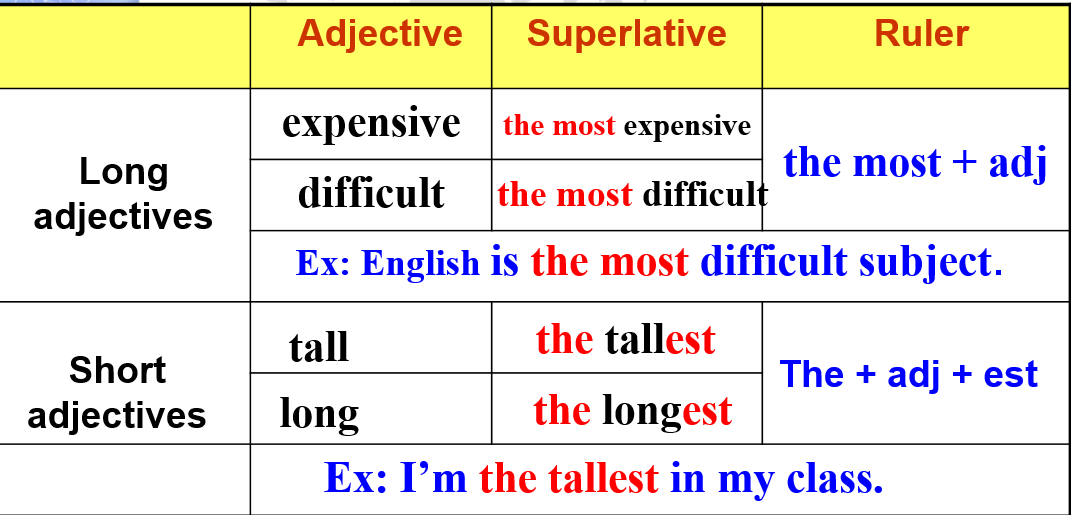 C.  EXERCISE* Viết dạng quá khứ đơn và dạng quá khứ phân từ của các động từ sau:* Fill in the correct form of the words in brackets (comparative or superlative).     1. My house is (big) …………………….. than yours.     2. This flower is (beautiful) ……………………………..than that one.     3. This is the (interesting) ………………………book I have ever read.     4. Non-smokers usually live (long) ……………………………..than smokers.     5. Which is the (dangerous) ……………………………..animal in the world?     6. A holiday by the sea is (good) …………………….than a holiday in the mountains.     7. It is strange but often a coke is (expensive) ……………………….than a beer.     8. Who is the (rich) ……………………….woman on earth?     9. The weather this summer is even (bad) ………………………than last summer.     10. He was the (clever) ………………………………….thief of all.I/ Choose the letter A, B, C or D the word that has the underlined part different from others.Question 1: A. nose		B. cold		C. rose		D. volunteerQuestion 2: A. time		B. kid			C. smile		D. kindQuestion 3: A. lovely	B. postcard		C. old			D. holdQuestion 4: A. creature	B. great		C. mean		D. featureQuestion 5: A. Australia	B. Asia		C. award		D. AprilII/ Choose the letter A, B, C or D the word that has the different stress from others.Question 6: A. Holland	B. Asia		C. America		D. AfricaQuestion 7: A. common 	B. continent		C. popular		D. postcardQuestion 8:	A. tower	B. famous		C. America		D. heritageQuestion 9:	A. musical	B. amazing 		C. furniture		D. uniformIII/ Choose the letter A, B, C or D to complete the sentencesQuestion 10: There are seven ____________ in the world.A. continents			B. palaces			C. creatures		D. landmarksQuestion 11: London is one of the most interesting city I ____________.A. ever visit			B. have ever visited		C. ever visited	D. will ever visitQuestion 12: He sent me a ____________ of world’s heritages.A. postcard			B. tower			C. symbol		D. designQuestion 13: I have never seen such a strange ____________. It has green color and big eyes.A. palace			B. continent			C. creature		D. timeQuestion 14: Vietnam is located in South East ____________.A. Africa			B. America			C. Asia		D. AntarcticaQuestion 15: It is exciting to explore this ancient ____________.A. palace			B. channel			C. competition	D. hobbyQuestion 16: Watching musicals is ____________ in this country.A. happy			B. fantastic			C. terrible		D. popularQuestion 17: Gustave Eiffel was well-known for ____________ Eiffel tower.A. design			B. designing			C. to design		D. designedQuestion 18: This is my first ____________ to Africa.A. symbol			B. journey			C. award		D. towerQuestion 19: What is the most famous ____________ in Ho Chi Minh city?A. sports			B. neighbor			C. landmark		D. skyQuestion 20: Bing ____________ five postcards to his friends in America since last month.A. has sent			B. send			C. sent		D. will sendQuestion 21: It is common ____________ by car among Europe countries.A. travelling			B. travel			C. travelled		D. to travelQuestion 22: Angkor in Cambodia has been listed as a UNESCO World ____________.A. Wonder			B. Common			C. Country		D. HeritageQuestion 23: __________ you ever been to Holland?A. Have			B. Do				C. Will		D. AreQuestion 24: The most _________ drink in England is tea.A. intelligent			B. shy				C. popular		D. terribleIV/ READINGRead the passage below and decide whether the statements are TRUE or FALSE?This is a picture of Seoul, the capital of South Korea. The country is located in Asia continent. Why is Seoul famous? It is the historical center of the country. Seoul has many temples and four major palaces. And Gyeongbokgung is one of the most famous one. Seoul is also a modern city with the population of more than 10 million people. Seoul has big markets for visitors to shop in. Restaurants offer traditional Korean dishes such as kimchi, rice and noodle. It’s a lot of fun to visit Seoul.Question 25: Seoul is the capital of North Korea.		A. True		B. FalseQuestion 26: South Korea is located in Asia continent.		A. True		B. FalseQuestion 27: Seoul don’t have any temples.			A. True		B. FalseQuestion 28: Seoul has the population of over 10 million.	A. True		B. FalseQuestion 29: Visiting Seoul, you can eat kimchi.		A. True		B. False Choose the letter A, B, C or D to complete the passage belowSydney _________ (30) one of the world's greatest cities. It is the cultural and financial heart of Australia. It is ________ (31) for Sydney Opera House. It is located on Bennelong Point __________ (32) Sydney Harbor. The opera house was completed in 1973 after 16 years of construction. A Danish architect named Jørn Utzon _______ (33) the landmark. It was a very _________ (34) to create the building. The top of the opera house looks like sails from a boat or large shells.Question 30: A. am			B. is			C. are			D. beQuestion 31: A. well-known	B. good-known	C. well-know		D. good-knowQuestion 32: A. on			B. at			C. in			D. ofQuestion 33: A. design		B. designing		C. designed		D. designsQuestion 34: A. expensive		B. wonderful		C. talkative		D. intelligent Choose the letter A, B, C or D to answer these following questionsParis is my favorite city. It is the capital city of France. It is very well-known as the City of Light. It is located on the Seine River. It covers an area of 105.4 square kilometers. You can see many fascinating things and sights in Paris. The most popular landmark is Eiffel tower. In Paris, you will find many shopping areas. One of the famous shopping areas is Mont Mart. It has a lot of wine shops, bakeries, clothing shops, restaurants, etc.Question 35: Is Paris the capital of Singapore?A. Yes, it is			B. No, it is			C. Yes, it isn’t		D. No, it isn’tQuestion 36: Where’s Paris?A. on Seine river		B. in England			C. in Antarctica		D. at seaQuestion 37: What is the area of Paris?A. under 100 sq. km.					B. over 100 sq. km.C. uner 50 sq. km.						D. over 50 sq. km.Question 38: What is the most popular landmark in Paris?A. Seine river		B. Paris			C. France			D. Eiffel towerQuestion 39: Is Mont Mart one of the famous shopping areas?A. Yes, it is			B. Yes, it will		C. No, it isn’t		D. No, it won’tV/ WRITINGChoose the letter A, B, C or D to complete the sentences with given wordsQuestion 40: Tokyo/ most populous/ capital/ city/ world.A. Tokyo is the most populous capital city in the world.B. Tokyo is most populous capital city in the world.C. Tokyo are the most populous capital city in the world.D. Tokyo are most populous capital city in the world.Question 41: She/ be/ to Dubai/ three times/ year.A. She is to Dubai three times this year.B. She is to Dubai three times year.C. She has been to Dubai three times year.D. She has been to Dubai three times this year.Question 42: Singapore/ located/ Southeast Asia.A. Singapore is located in Southeast Asia.B. Singapore was located in Southeast Asia.C. Singapore is located on Southeast Asia.D. Singapore was located on Southeast Asia.b. Rearrange the sentences to make meaningful sentencesQuestion 43: world/ the/ longest/ is/ The/ Thai name/ in/ the/ of/ Bangkok.A. The Bangkok of Thai name is the longest in the world.B. The Thai name of the longest is Bangkok in the world.C. The Thai name of Bangkok is the longest in the world.D. The Bangkok is the longest Thai name of in the world.Question 44: been to/ is/ What/ destination/ exciting/ you/ have/ the most?A. What destination you is the most exiting have been to?B. What is the most exiting destination you have been to?C. What you have been to is the most exiting destination?D. What is the most you have been to exiting destination?Question 45: Malaysia’s/ its/ Kuala Lumpur/ and/ is/ largest city/ capital.A. Kuala Lumpur is Malaysia's capital and its largest city.B. Malaysia's Kuala Lumpur is capital and its largest city.C. Kuala Lumpur is its largest city Malaysia's capital and.D. Kuala Lumpur is Malaysia's its largest capital and city.c.  Rewrite sentences without changing the meaningQuestion 46: Did you fly to Los Angeles?A. Did you went to Los Angeles on foot?B. Did you go to Los Angeles by plane?C. Did you go to Los Angeles on foot?D. Did you went to Los Angeles by plane?Question 47: Mr. and Mrs. Black have a son, John.A. John is Mr. and Mrs. Black’s son.B. John is Mr. and Mrs. Black’s father.C. John is Mr. and Mrs. Black’s mother.D. John is Mr. and Mrs. Black’s parents.Question 48: Mr. Peter drives to Amsterdam every month.A. Mr. Peter goes to Amsterdam by plane every month.B. Mr. Peter goes to Amsterdam by horse every month.C. Mr. Peter goes to Amsterdam by car every month.D. Mr. Peter goes to Amsterdam by bike every month.Question 49: The world has seven continents.A. There are seven continents in the world.B. Seven continents have the world.C. There is the world in seven continents.D. The world there is seven continents.Question 50: Africa is large. Asia is larger.A. Asia is largest than Africa.B. Africa is larger than Asia.C. Asia is larger than Africa.D. Africa is largest than Asia.UNIT 10: OUR HOUSES IN THE FUTUREA/ VOCABULARY  B/ GRAMMAR: 1. Cách sử dụng: Thì tương lai đơn dùng để diễn tả hành động hay sự việc gần như sẽ xảy ra trong tương lai ( nó chỉ mang tính dự đoán, dự báo , một lời hứa và không dùng với việc quyết định làm việc gì đó ở tương lai)2.  Dấu hiệu nhận biết:Tonight: tối nay; Tomorrow (ngày mai),Next ( kế tiếp)…- Next Sunday ( thứ trong tuần )- Next week / month / year- Next summer ( mùa )In the future ( trong tương lai), Sometime (1 lúc nào đó), Someday (1 ngày nào đó),In three days ( 3 ngày nữa), 3. Công thức:1. Diễn tả một khả năng có thể xảy ra, nhưng không chắc chắn lắm:
MIGHT + V (bare infinitive)
Ex: What is in this box? - It may / might be a watch.2. MIGHT NOT là dạng phủ định của may / mightC/ EXERCISEI. Find the word which has a different sound in the part underlined.II. Find the word which has a different stress.III.  Choose the correct answers. IV. Match the two halves of the sentence. Then write your answers.Answer 29………30……31……32……33……34……35……36……Write about your house in the future.What will it look like? (the UFO/ mortorhome/houseboat/skyscraper…….)Where will it be? How many rooms are there? What appliances will it have?Why do you choose this type of house?Sample writingMy dream house is a hi-tech house by the sea There will have 10 large rooms and it will plant many green trees, flowers and have a big swimming pool in the garden. In each room, it will have a super smart TV, a super-smart car, a high-tech robot: the super-smart TV will help me surf the Internet, send and receive my email, order food from the supermarket and contact my friends on other planets. The high-tech robot will clean the floors, cook the meals, wash the clothes, water the flowers and feed the dogs and cats.
	UNIT 11: OUR GREENER WORLDA/ VOCABULARYB/ GRAMMAR: Câu điều kiện loại I1. Khái niệm về câu điều kiện loại 1Câu điều kiện loại I còn được gọi là câu điều kiện có thực ở hiện tại.Điều kiện có thể xảy ra ở hiện tại hoặc tương lai.2. Cấu trúc - Công thức câu điều kiện loại 1 IF + Chủ ngữ 1 + Động từ chia ở thì hiện tại đơn + Bổ ngữ, Chủ ngữ 2 + WILL + Động từ nguyên mẫu + Bổ ngữ (nếu có).Nói cách khác, ở câu điều kiện loại 1, mệnh đề IF dùng thì hiện tại đơn, mệnh đề chính dùng thì tương lai đơn.Chủ ngữ 1 và chủ ngữ 2 có thể trùng nhau. Bổ ngữ có thể không có, tùy ý nghĩa của câu. Mệnh đề IF và mệnh đề chính có thể đứng trước hay sau đều được.Trong câu điều kiện loại I, động từ của mệnh đề điều kiện chia ở thì hiện tại đơn, còn động từ trong mệnh đề chính chia ở thì tương lai đơn. Ví dụ:If you come into my garden, my dog will bite you. (Nếu anh vào vườn của tôi, con chó của tôi sẽ cắn anh đó.)If it is sunny, I will go fishing. (Nếu trời nắng tốt, tôi sẽ đi câu cá.) 3. Cách dùng câu điều kiện loại 1: Câu điều kiện loại 1 còn có thể được gọi là câu điều kiện hiện tại có thể có thật. Ta sử dụng câu điều kiện loại 1 để đặt ra một điều kiện có thể thực hiện được trong hiện tại và nêu kết quả có thể xảy ra. ngữ pháp tiếng anh.C/ EXERCISE I. Find the word which has a different sound in the part underlinedII. Choose the best answer (A, B, C or D) to complete each of the following sentences.6. We should use reusable water bottles………………..plastic ones.A. because                B. instead of              C. despite              D. however7. Walking to school will help ……………. air pollution.A. refill                    		 B. reuse                   		C. recycle              	D. reduce8. One of the bad things about…………..is that it can make fish die.A. noise pollution       	B. soil pollution      		C. water pollution     D. air pollution 9. We should go to school by bike to ……………the energy.A. save                      	B. protect                  	C. pollute                  D. spray10. Don’t forget to……………..the lights when going out!A. turn on                 	B. turn off                 	C. close                    	D. shut down11. What can we do……………….air pollution?A. reduce                   	B. to reduce              	C. reducing               D. to reducing12. These three Rs …………..reduce, reuse, and recycle.A. stand up               	B. means                   	C. stand for               D. ask for13. It is a good idea to……………..our clothes with our friends or cousins.A. change                 		B. turn                       	C. send                      D. swap14. If we use……………….papers, we will save a lot of trees.A. less                       	B. fewer                     	C. more                     D. much15. If we all use……………….bags, we’ll help the environment.A. new                      	B. cheap                     	C. reusable                 D. reducedIII. Write the correct form of each verb in brackets.16. If you put the glasses into very hot water, they……………………(crack).17. If Peter………………(be) late, we will wait for him.18. No one…………………..(help) if you don’t help yourself.19. If you boil water, it…………...……(disappear) into the atmosphere as vapor.20. If it rains tonight, I…………………..(not go) for walk.21. The town will flood if there …………………(be) a downpour.22. The bear will attack you if you…………………..(provoke) it.23. If we sit too far from the screen, I……………..(not be) able to see the film.24. If there is an earthquake, the villagers ……………….(stay) in the shelter.25. If  we plant more trees, the air………………….(be) fresher.IV. Rewrite the sentences, so that their meaning stays the same, using the beginning given for each.26. We must leave now, or we will miss the plane. If we don’t ……………………………………………………………………27. Be careful or you may fall. If you………………………………………………………………………….28. Hurry up or we’ll be late for the concert. If………………………………………………………………………………29. Our sources of energy will soon end if we don’t try to save them. Unless…………………………………………………………………………30. You will catch a cold if you don’t keep your feet dry. Unless…………………………………………………………………………31. If she doesn’t work harder, she’ll lose her job. Unless…………………………………………………………………………V. Read the following passage and fill in the blanks with suitable words in the box.Paper can be recycled by reducing it to pulp and (32)……………….it with pulp from newly harvested wood. As the recycling process (33)………………..  the paper fibers to breakdown, each time paper is recycled its quality decreases. This means that (34)…………………a higher percentage of new fibers must be added, or the paper down cycled (35)…………………..lower quality products.                                                              Any writing or coloration of the paper must first be removed by deinking, which (36)…….removes fillers, clays, and fiber fragments.                           Almost (37) ……………….…….paper can be recycled today, but some types are harder to recycle (38) ……………… others. Papers coated with plastic or alumium foil, and papers (39)…………………..are waxed, pasted, or gummed are usually not recycled (40)………………….the process is too expensive. Gift wrap paper also cannot be recycled (41)…………………to its low quality.VI. Write about the environment nowadays.How many kinds of pollution are there in your place?What causes the pollution?As a student, what can you do to make your school and your place greener and cleaner?UNIT 12: OUR GREEN WORLDA/ VOCABULARYB/ GRAMMAR. MODAL VERBS (ĐỘNG TỪ KHIẾM KHUYẾT)1. Can/Could : Động từ tình thái can (có thể) được dùng để nói lên khả năng có thể thực hiện được điều gì đó hoặc biểu thị sự cho phép. Sử dụng yêu cầu thường dùng could lịch sự hơn can. Ex: 	I can swim. (Tôi có thể bơi.)He can speak English. (Anh ấy có thể nói Tiếng Anh.)I can’t go ahead. (Tôi không thể đi về phía trước.)Can I help you? (Tôi có thể giúp bà không?.)Can you swim? (Bạn có thể bơi không?)No, I can’t. (Không, Tôi không thể) – Yes, I can. (Có, tôi có thể)I couldn’t see anything. (Tôi không thể nhìn thấy gì.)It could rain tomorrow. (Ngày mai trời có thể mưa.)2. Will be able to- Cách dùng của "will be able to"Chúng ta sẽ sử dụng cụm động từ will be able to để nói về khả năng trong tương lai.Ex: 	The baby will be able to speak next month.   
You will be able to communicate in English after finishing the course.  - Cấu trúc câu với "will be able to"Dạng khẳng định 		S + will be able to + VDạng phủ định 		S + will not be able to + VDạng nghi vấn 		Will + S + not be able to + V ?Cấu trúc này để nói về bản thân hoặc ai đó có / không có hoặc hỏi về khả năng làm việc gì đó trong tương lai.
Ex: 	He will be able to get to the top of the mountain.   Tom will not be able to finish his work tomorrow. C. EXSERCISE I.	Find the word which has a different sound in the underlined part. 1.	A. house		B. mouse		C. shout		D. ought2.	A. noise		B. soil			C. doing		D. boil3.	A. could		B. our			C. should		D. would4.	A. so			B. told			C. now		D. go5.	A. lesson		B. house		C. sound		D. noisyII. Find one odd word for each question, and then read them aloud. 6.	A. could		B. will			C. can			D. run7.	A. love		B. like			C. enjoy		D. hate8.	A. wasteful		B. useful		C. helpful		D. careful9.	A. expensive		B. useful		C. costly		D. noisy10.	A. feeling		B. emotion		C. thinking		D. activityIII.	Choose the correct answers. 11.	Robots can 		 our houses when we are away.	A. see			B. guard		C. look at		D. look12.	In the future, robots will be able to do more 		 things for us.	A. easy		B. harder		C. complicated	D. much difficul13.	I don't agree 		 you that robots will be able to write a letter to an English friend.	A. of			B. about		C. to			D. with14.	They will be very useful because they will be able to do 		 everything for us.	A. most		B. most of		C. almost		D. almost of15.	"Do you think robots can work longer than people 		 getting tired?"	A. but			B. with		C. without		D. of16.	My father always 		 coffee at home instead of going to the coffee shop.	A. do			B. does		C. make		D. makes17.	Robots will be able to 		 the personal computer in the future.	A. do			B. replace		C. make		D. recognise18.	Nowadays robots can't talk to people or play sport, but in the future I think they 		.	A. can			B. could		C. will		D. do19.	"Will robots be able 		 our voices?"	A. to recognise	B. recognising	C. to recognising	D. for recognising20.	Robots can't talk to people or recognise our voices, but scientists are working 		 the solution.	A. at			B. on			C. in			D. with21.	Many people think spending money on robots is a complete 		 of time and money.	A. cut			B. number		C. waste		D. amount22.	"		 you walk when you were two?"	A. Can		B. Could		C. Will		D. Do23.	These robots can do many things for the 		 such as cleaning streets or watering plants.	A. common		B. best		C. human		D. public24.	Home robots can do things 		 repairing things around the house or looking after the garden.	A. such		B. like			C. with		D. of25.	"		 do you think about the new kinds of robots?"	A. How		B. What		C. Why		D. When26.	Our future robot will be able to help us 		 the gardening.	A. do			B. make		C. try			D. plant27.	"Robots are helping us a lot in industry, education, and in our house" - "		 	"	A. I agree with you				B. I hope not		C. Do you agree with that?			D. What about you?28.	"We waste a lot of money and time researching and making robots" "		".	A. I think not.				B. I don't think so.		C. I agree with.				D. I don't hope so.29.	We must be careful because some people may use robots 		.	A. do good things				B. to do good things	C. do bad things				D. to do bad things30.	Robots will be very useful for our lives but they use 		 energy.	A. some			B. a little	C. 			D. too much	REVISION FOR THE SECOND TERM TESTÔN TẬP HỌC KỲ 2REVISION 1Grammar:Unit 7+ Conjunctions: and, but, so, although, because.+ Question words: Where, What, how, ..........Unit 81.  Past simple tensea. tobe : (+) S + Was / Were  ( not )  		 (-) S + Was /Was /Were  + not(?) Was / Were + S ........?b. Verbs: go, read, ....(+) S + V2 / Ved...........(-)  S + did + not + V.................(?)  ( W-H ) + did + S + V..............?c. Adverbs : last, ago, yesterday, this morning, in + period time in the past ( in 1999 )2. Imperatives: ( Don't ) + V...............  Ex: Do it, please.Unit 91. The present perfect tense.(+) S + have / has + Ved / V3...............(-) S + have / has + not + Ved / V3...........(? ) Have / Has / S + Ved / V3....?2. Superlatives of long adjectives.S +tobe + the + most + Adj_ long +.......in/ of / among / for ...Unit 101.1. The future simple tense. (+) S + will + V....................(-) S + will + not + V..............(?) Will + S + V ..............? 1.2. Might + V ........Unit 11+ Conditional sentense - type 1If + S + V_ present simple tense ..., S + will + V........Ex: If we plant more trees, we will help the environmentB. Practice:Task 1. Choose the word whose underlined part is pronounced differently from the others1.	A. stand	B. hand	C. father	D. apple2.	A. yard	B. activity	C. had	D. automatic3.	A. bad	B. cat	C. bag	D. calm4.	A. cameras	B. fantastic	C. part	D. fact5.	A. dark	B. travel	C. cancel	D. action6. 	A. delicious	B. like	C. nice	D. like7.	A. postcard	B. home	C. so	D. come8.	A. show	B. money	C. robot	D. motor9.	A. find	B. design	C. typical	D. write10.	A. wish	B. high	C. price	D. mindTask 2. Choose the best answer:1. I ……………to Singapore three times. (A. have gone/ B. have been/ C. went/ D. visited)2. My brother can’t swim…………he’s afraid of water. (A. because/ B. but/ C. and/D. so)3. “I’ve just received a scholarship.” – “………………….”  (A. Really/B. Thank you	/C. Congratulations/ D. Well)4. We will have a ………to look after the children. (A. dishwasher/B. television / C. robot / D. computer)5. Many girls and women ………………aerobics to keep fit. (A. play/ B. do/ C. go/ D. doing)6. We might study (A. on / B. in / C. at ) computers at home.7.  We might go on holiday (A. in/B.  from/ C. to) the moon.8. We might have a (A. wire/ B. wireless/ C. wiring) TV so we can watch TV programmes from space.     9.The weather in Da Nang city is (A. hot/ B. noisy/ C. delicious).    10. Ho Chi Minh is the (A. larger/ B. large/C.  largest) city in Viet Nam.    11. Hoa has never (A. been/ B. is/ C. was) to London .    12. Walking to school will help ………air pollution. (A. reduce/ B. reuse/ C. recycle/ D. refill)13. My sister ……… home for school yet(A. didn’t leave /B. hasn’t left  /C. don’t leave/ D. isn’t leaving 14. Amsterdam is one of the ……… cities in the world. (A. peacefulest  / B. peacefuler / C. most peaceful /D. more peaceful) 15 . If we cut down more trees in the forests, there (a. are/ b. were / c. will be) more floods.16. That is (a. the borest/ b.  the most boring/ c. the most bored) film I’ve ever seen.17. A robot can do (a. much/ b. many/ c. little) different things.18. It’s getting light. Shall I turn (a. off/ b. on/ c. up) the light to save electricity ? 19. The opposite of “modern” is (a. new/ b. good/ c. historic).20. My father ( a. has visited/ b. visits/ c. visited) Ha Noi capital many times. Task 3. Give the correct form of verbs.1. I ( be ) __________  hungry. I want ( eat ) __________  something.2. Where she ( be ) __________  from ? - She ( be ) __________  from Viet Nam.3. The Earth ( go ) __________  around the sun. Now,the sun ( shine ) __________ .4. __________  ( Mary / go ) camping next Sunday ? - Yes.5. There ( be ) __________  a little rice in the kitchen.6. You must ( learn ) __________  harder.7. She would like ( drink ) __________ a cup of coffee.8. __________  ( you / write ) a letter at present?9. My father ( not drink ) ...............................beer very often.10.They ( buy ) .................................a new car two months  ago.11. Nam ( help ) ...............................his father repair the radio at this time.12. I ( be ) .....................busy last night, so I ( miss ) ..........................a good film on TV.13. She ( need ) ...................to send a postcards yesterday.14. The girls like ( talk ) .................together at recess.15. We ( phone ) .........................Mum and Dad last week but we ( not see ) ................them.16. My best friend ( come ) .........................to visit me next Sunday.17. He  ………………. (go) to school on foot yesterday.It ……………….(rain) very hard now.The sun ……………….(warm) the air and ……………….(give) us light.Look! A man ……………….(run) after the trainShe ……………….(go) to school everydayThey  ……………….(never / work) hard before.Let's ………….(meet) him on the corner of this street.24. Where ……… You ……..(go) now? – I ………….(go) to the theater.25.He ……………….(not do) morning exercises regularly.26. …… he ………….(do) morning exercises now?27. If it (be) ...................... nice tomorrow, we (go) ...................................... on a picnic.28 . ...................... you ever (see) ........................ a real robot ?29. Nam  often ( watch)  ………………………………. in the evening..30. ……………………you ever (see) ……………………a real robot at work ? – No,  never31. If it  is nice tomorrow., we ( go) …………………………… on a picnic.32. They might not ( have) …………………………… a meeting next week33. Thomas (work) …………………………in this factory since 200634. If we ( not economise)…………………….on electricity there will be power cuts.35. Look at the sky!. It (rain) ……………………………………….Task 4. Make questions for underlined words.1. They are planting the trees in the garden.->	 2. She will visit  Ha Noi  next week.->	3. She often watshes TV at 6. 45  p.m in the evening. >	4. We go to school everyday.    ->	5. Tom and Mai are reading a book. ->	 6. All the buildings in London are old.  -> 	7. It is very cold in Sweden in the winter. >	8. My father was in Ha Noi last month.  ->	9. She went to the doctor because she was sick. -> 	10. Nam left home at 7 o'clock yesterday. ->	    11. My future house will be on the ocean.->	12. She goes to the fitness center three times a week. ->	13. They joined the environment project last Sunday. ->	14.Our class has Geography on Monday. ->	15.We will travel to the moon by a super car.- >	Task 5. Rewrite the sentences.1. My house is bigger than your house. => Your house 	2. The black car is cheaper than the red one => The red car	3. There is a sink, a tub and a shower in the bathroom.=> The bathroom 	4. No one in the group is taller than Trung.=> Trung 	Task 6. Use suitable words to complete the sentences.1. PTQ is not a ..........................channel. It's local.2. I like ..............programmes. They make me laugh.3. The most popular TV ...............in Viet Nam are VTV1 and VTV3.4. In a .........................you can see how people compete with each other.5. .......................often use animals as the main characters.6. A(n) ...............programme can always teach children something.Task 7. Choose one of the words/ phrases in the box to complete sentences.1. The most famous building in ...............is the Eiffel Tower.2. Pele is the greatest .........................player of all time.3. ........................has many useful programmers.4. Russia is the biggest ...........................in the world.5. You can use a ...........................to change channels.6. ........................are very popular in countries with a lot of sunshine like Australia.Task 8.  Fill in the correct form of the words in brackets (comparative or superlative).     1. My house is (big) …………………….. than yours.     2. This flower is (beautiful) ……………………………..than that one.     3. This is the (interesting) ………………………book I have ever read.     4. Non-smokers usually live (long) ……………………………..than smokers.     5. Which is the (dangerous) ……………………………..animal in the world?     6. A holiday by the sea is (good) …………………….than a holiday in the mountains.     7. It is strange but often a coke is (expensive) ……………………….than a beer.     8. Who is the (rich) ……………………….woman on earth?     9. The weather this summer is even (bad) ………………………than last summer.     10. He was the (clever) ………………………………….thief of all.Task 9. Rewrite these sentences in the same meaning.1. This is the most delicious cake I’ve ever tasted.
–> I’ve…………………………………………………………………..
2. I’ve never met any more beautiful person than Mice.
–>Mice is……………………………………………………….………
3. There isn’t anybody as kind-hearted as your mother.
–> Your mother is ………………………………………………………
4. There is no better teacher in this school than Mr John.
–>Mr John is…………………………………………………………….
5. Have you got any bigger than that one?
–> Is this………………………………………….……………………...?	Task 10. Reading Read the passage, and then choose the correct answers.  	San Francisco, a very hilly city, is in the San Francisco Bay. Although there are many modern skyscrapers in the city centre, houses in the suburbs are in the styles of the 19th century. The celebration of the Chinese New Year in San Francisco's Chinatown is one thing that you should not miss.You can find the best food from around the world: Brazilian, Indian, Japanese, Korean, Mexican, Russian, Thai, Chinese and much more. Don't forget to visit a jazz club or an outdoor coffee shop to enjoy good coffee and fresh air. You should visit Mission Dolores, an old church built by the Spanish in the 18th century. 1.	Which of the following sentences is true about San Francisco? 	A. San Francisco is not a very hilly city. 	B. San Francisco is not in the San Francisco Bay.	C. San Francisco has only old houses. 	D. San Francisco is a city with modern skyscrapers in the city centre.2. What is second paragraph about? A. nightlife 		B. festivals 		C. scenery 		D. architecture 3. Where can we have coffee and enjoy fresh air? A. Chinatown 	B. Old houses	C. Churches 	D. Outdoor coffee shops 4.Which of the following sentences is NOT true about San Francisco? 	A. San Francisco is in the San Francisco Bay. 	B. The celebration of the Chinese New Year in San Francisco's Chinatown is very interesting.	C. You can only enjoy American and Chinese food in San Francisco. 	D. You should enjoy jazz at a jazz club in San Francisco.5.By whom was Mission Dolores built in the 18th century? A. By people from Germany. 	B. By people from Spain.  C. By people from Brazil. 	D. By people from Europe. 2. Read the passage, and then choose the correct answers.       Tokyo is the capital of Japan. In Tokyo, there are always too many people in the place where you want to come. People are very polite even when they often spend a long time on traffic jams. Tokyo is different from London when you want to walk to a place. During the day, most people travel to work by train. Tokyo people buy six million train tickets every day. Although they are usually crowded, Japanese trains are very good. They always leave and arrive on time. On a London train, everybody in a seat seems to be asleep whether the journey is long or short. The worst time to be in the street at night is about 11.30 when the nightclubs are closing and everybody wants to go home. 1. Tokyo is different from London because 		.A. it has a larger population 	B. it is a noisy city C. it is more difficult to walk to somewhere 	D. its people are friendly and more polite 2.When does the writer think the worst time to go into the street? A. When the nightclubs are closing. 	B. At 8.00 am. C. When the trains are full. 	D. At 11.30 am3.What does the writer think of Japanese trains? A. They are very nice and comfortable. 	B. There are not enough trains. C. They often run late. 	D. They leave and arrive on time. 4.In London trains, every British in a seat 		.A. reads a newspaper 	B. looks like being asleep C. talks with other people 	D. looks out of the window. 5.Which statement is NOT true according to the passage? A. Most people in Tokyo travel to work by train. B. It is very difficult to go around in Tokyo. C. When Japanese people are on traffic jams, they are not polite. D. Trains in Tokyo are very good - they always leave and arrive on time. 	Task 11. WritingWrite about your favorite programme.What is your favorite program?What does that program talk aboutWhy do you like watching it?Sample writing My favourite TV programme is “Discovering The World”. It provides us with a lot of interesting facts about nature, the universe, humans, animals and plants all over the world. It's on VTV3 channel, at 12 pm from Monday to Thursday. I like it so much because it gives me a lot of information about everything around us. And I like discovering strange facts about our planet, so this programme is very useful and interesting to me. WordPronunciation Type MeaningAthlete/'æθ.li:t/ nvận động viênbasketball /'bɑ:.skit.bɔ:l/ nMôn bóng rổboat /bəʊt/nthuyềncareer /kə'riər/ nnghề nghiệp, sự nghiệpcongratulation /kən,græt.∫ʊ'lei.∫ən/ nxin chúc mừng!/ sự chúc mừngelect /i'lekt/vLựa chọn, bầu chọnequipment /i'kwip.mənt/nThiết bị, dụng cụexhausted /ig'zɔ:.stid/ adjkiệt sức, mệt lử, mệt lửfantastic /fæn'tæs.tik/ adjTuyệt diệu, kỳ diệu; tuyệt vờifit /fit/adjmạnh khỏegoggles /'gɔg.lz/nKính (để bơi) kính bảo vệ mắt gym /'dʒim/nTrung tâm thể dụclast /lɑ:st/vKéo dàimarathon /'mær.ə.θən/ncuộc đua ma-ra-tôngracket /'ræk.it/  nCái vợt (cầu lông)regard /ri'gɑ:d/vCoi làRing/riŋ/ nSàn đấu (boxing)skateboard /'skeit.bɔ:d/n.vván trượt, trượt ván ski /ski:/ v,ntrượt tuyết, ván trượt tuyếtskiing /'ski:iŋ/ nmôn trượt tuyết; sự trượt tuyếtSports competition /spɔ:ts  ,kəmpə'ti∫.ən/nCuộc đua thể thaosporty /'spɔ:ti/adjKhỏe mạnh, dáng thể thaovolleyball /'vɔl.i.bɔ:l/  nMôn bóng chuyềnWordPronunciationTypeMeaningAsia /ˈeɪ.ʒə/ (n):nchâu ÁAfrica   /ˈæf.rɪ.kə/ Nchâu PhiEurope   /ˈjʊr.əp/ Nchâu ÂuHolland  /ˈhɑː.lənd/NHà Landesign  /dɪˈzɑɪn/ n,vthiết kếcreature  /ˈkri·tʃər/ Nsinh vật, tạo vậtcontinent   /ˈkɑn·tən·ənt/ Nchâu lụccommon   /ˈkɒm ən/ adjphổ biến, thông dụngaward  /əˈwɔrd/ n,vgiải thưởng, trao giải thưởngAmerica  /əˈmer.ɪ.kə/ Nchâu MỹAntarctica  /ænˈtɑːrk.tɪ.kə/Nchâu Nam Cực Australia   /ɑːˈstreɪl.jə/ NÚc journey  /ˈdʒɜr·ni/ Nchuyến đisymbol  /ˈsɪm·bəl/ Nbiểu tượngpostcard    /ˈpoʊstˌkɑrdNbưu thiếppopular   /ˈpɑp·jə·lər/adjnổi tiếng, phổ biếnpalace  ˈpæl·əs/Ncung điệnmusical  /ˈmju·zɪ·kəl/ Nvở nhạc kịchlandmark  /ˈlændˌmɑrk/ Ndanh thắng (trong thành phố) lovely  /ˈlʌv·li/ adjđáng yếuUNESCO World Heritage   /juːˈnes.koʊ wɜrld ˈher·ə·t̬ɪdʒ/ Ndi sản thế giới được UNESCO công nhậnwell-known   /ˈwelˈnoʊn/adjnổi tiếngtower  /ˈtɑʊ·ər/:  NThápThe Present Perfect Tense (Thì Hiện tại Hoàn thành )The superlatives (so sánh nhất)VerbPast (V2)Past participle (V3)VerbPast (V2)Past participle (V3)DoSeeGoMeetDriveHaveHitDrinkBreakLoseEatPutBeSpendFindGetFightWorkWatchSwimCloseCut WordPronunciationTypeMeaningapartment /əˈpɑrt·mənt/ncăn hộflat /flæt/ncăn hộcondominium /ˌkɑn·dəˈmɪn·i·əm/nchung cưpenthouse  /ˈpent·hɑʊs/ntầng trèn cùng của một tòa nhà cao tầngbasement apartment  /ˈbeɪs·mənt əˈpɑrt·mənt/ ncăn hộ tầng hầm houseboat  /ˈhɑʊsˌboʊt/ nnhà thuyềnvilla /ˈvɪl·ə/ nbiệt thựcable television (TV cable)  /ˈkeɪ·bəl ˈtel·əˌvɪʒ·ən/ ntruyền hình cáp appliance   /əˈplɑɪ·əns/nthiết bị, dụng cụwireless TV /ˈwɑɪər·ləsˌtiːˈviː/n ti vi có kết nối mạng không dâywireless   /ˈwɑɪər·ləs/ adj,nvô tuyến điện, không dâywifi /ˈwɑɪˈfɑɪ/nhệ thống mạng không dây sử dụng sóng vô tuyếnfridge  /frɪdʒ/ n tủ lạnhautomatic /ˌɔ·t̬əˈmæt̬·ɪk/adjtự độnglook after /lʊk ˈæf tər/Vtrông nom, chăm sóciron /aɪrn/ vbàn là, ủi (quần áohi-tech  /ˈhɑɪˈtek/ adjkỹ thuật caohelicopter  /ˈhel·ɪˌkɑp·tər/nmáy bay trực thăngdry  /drɑɪ/ vlàm khô, sấy khôcomfortable  /ˈkʌm·fər·t̬ə·bəl/ adjđầy đủ, tiện nghicastle  /ˈkæs·əl/ (n):nlâu đàiskyscraper  /ˈskɑɪˌskreɪ·pər/ nnhà chọc trờimotorhome  /ˈməʊtəˌhəʊm/ nnhà lưu động (có ôtô kéo)The simple future ( Thì tương lai đơn)Affirmative  (+)S +  will + V +  ……….We will call you tomorrow.Chúng tôi sẽ gọi cho anh vào ngày mai. ( mang tính hứa hẹn )Negative (-)S+  will not (won’t) + V + O  …..I don’t have any friends. I won’t be happy.Tôi không có người bạn nào cả. Chắc tôi sẽ không vui tí nào.Interrogative (?)1.Yes – No question:Hỏi: Will + S + V + O  ….?Trả lời: Yes, S + will / No, S + won’tNhưng Shall  được sử dụng với chủ từ  I và We , đặc biệt là trong câu hỏi bắt buộc dung Shall với I và We: Shall + I / We + V + O + ….. ?Ví dụ:Will you be free tomorrow ? – Yes, I will.Ngày mai bạn rảnh chứ ? – Vâng, tớ rảnh.2.Wh- question:Wh + will + S + V + O  ….?S +  will + V + O ……….Note: “be” ở thì tương lai đơn được giữ nguyên như động từ nguyên mẫu.MIGHT1.A.niceB.hi-techC.wirelessD.living2.A.noB.notC.goD.robot3.A.oceanB.spaceC.houseD.surround4.A.machineB.cheapC.watchD.children5.A.spaceB.locatedC.lakeD.cottage6.A.apartmentB.emailC.internetD.website7.A.boringB.interestingC.excitingD.beautiful8.A.robotB.dishwasherC.hi-techD.telephone9.A.automaticB.motorhomeC.houseboatD.palace10.A.controlB.palaceC.Motorhome D.travel11.We also watch films 	smart phones.We also watch films 	smart phones.We also watch films 	smart phones.We also watch films 	smart phones.We also watch films 	smart phones.We also watch films 	smart phones.We also watch films 	smart phones.We also watch films 	smart phones.We also watch films 	smart phones.A.InInB.AtAtC.OnOnD.To12.I might have a smart phone 	the Internet.I might have a smart phone 	the Internet.I might have a smart phone 	the Internet.I might have a smart phone 	the Internet.I might have a smart phone 	the Internet.I might have a smart phone 	the Internet.I might have a smart phone 	the Internet.I might have a smart phone 	the Internet.I might have a smart phone 	the Internet.A.SurfSurfB.To surfTo surfC.SurfingSurfingD.To surfing13.Do you think we will 	holiday to the Moon?Do you think we will 	holiday to the Moon?Do you think we will 	holiday to the Moon?Do you think we will 	holiday to the Moon?Do you think we will 	holiday to the Moon?Do you think we will 	holiday to the Moon?Do you think we will 	holiday to the Moon?Do you think we will 	holiday to the Moon?Do you think we will 	holiday to the Moon?Do you think we will 	holiday to the Moon?A.GoGoB.Go onGo onC.Go on theGo on theD.Go for14.Will you have a car 	can fly into space?Will you have a car 	can fly into space?Will you have a car 	can fly into space?Will you have a car 	can fly into space?Will you have a car 	can fly into space?Will you have a car 	can fly into space?Will you have a car 	can fly into space?Will you have a car 	can fly into space?Will you have a car 	can fly into space?A.ItItB.ThisThisC.WhatWhatD.That15.We might have robots 	our meals.We might have robots 	our meals.We might have robots 	our meals.We might have robots 	our meals.We might have robots 	our meals.We might have robots 	our meals.We might have robots 	our meals.We might have robots 	our meals.We might have robots 	our meals.A.CookCookB.To cookTo cookC.CookingCookingD.To cooking16.A hi-tech robot will help us 	children while we are away.A hi-tech robot will help us 	children while we are away.A hi-tech robot will help us 	children while we are away.A hi-tech robot will help us 	children while we are away.A hi-tech robot will help us 	children while we are away.A hi-tech robot will help us 	children while we are away.A hi-tech robot will help us 	children while we are away.A hi-tech robot will help us 	children while we are away.A hi-tech robot will help us 	children while we are away.A hi-tech robot will help us 	children while we are away.A hi-tech robot will help us 	children while we are away.A.Look outLook outB.Look atLook atC.Look afterLook afterD.Look in17.I would like to have my house by the 	so we can see the beach from my window.I would like to have my house by the 	so we can see the beach from my window.I would like to have my house by the 	so we can see the beach from my window.I would like to have my house by the 	so we can see the beach from my window.I would like to have my house by the 	so we can see the beach from my window.I would like to have my house by the 	so we can see the beach from my window.I would like to have my house by the 	so we can see the beach from my window.I would like to have my house by the 	so we can see the beach from my window.I would like to have my house by the 	so we can see the beach from my window.I would like to have my house by the 	so we can see the beach from my window.I would like to have my house by the 	so we can see the beach from my window.A.mountainsmountainsB.CityCityC.SeaSeaD.Countryside18.We might have a 	TV to watch TV programmes from space.We might have a 	TV to watch TV programmes from space.We might have a 	TV to watch TV programmes from space.We might have a 	TV to watch TV programmes from space.We might have a 	TV to watch TV programmes from space.We might have a 	TV to watch TV programmes from space.We might have a 	TV to watch TV programmes from space.We might have a 	TV to watch TV programmes from space.We might have a 	TV to watch TV programmes from space.We might have a 	TV to watch TV programmes from space.We might have a 	TV to watch TV programmes from space.A.WirelessWirelessB.RemoteRemoteC.AutomaticAutomaticD.Local19. 	pencils and paper, every student will have a computer. 	pencils and paper, every student will have a computer. 	pencils and paper, every student will have a computer. 	pencils and paper, every student will have a computer. 	pencils and paper, every student will have a computer. 	pencils and paper, every student will have a computer. 	pencils and paper, every student will have a computer. 	pencils and paper, every student will have a computer. 	pencils and paper, every student will have a computer. 	pencils and paper, every student will have a computer. 	pencils and paper, every student will have a computer.A.ByByB.Instead ofInstead ofC.InsteadInsteadD.at20.The house will have a super smart TV to send and 	the emails.The house will have a super smart TV to send and 	the emails.The house will have a super smart TV to send and 	the emails.The house will have a super smart TV to send and 	the emails.The house will have a super smart TV to send and 	the emails.The house will have a super smart TV to send and 	the emails.The house will have a super smart TV to send and 	the emails.The house will have a super smart TV to send and 	the emails.The house will have a super smart TV to send and 	the emails.The house will have a super smart TV to send and 	the emails.The house will have a super smart TV to send and 	the emails.A.PostPostB.GiveGiveC.GetGetD.buy21.The robot will 	of the flowers in the garden.The robot will 	of the flowers in the garden.The robot will 	of the flowers in the garden.The robot will 	of the flowers in the garden.The robot will 	of the flowers in the garden.The robot will 	of the flowers in the garden.The robot will 	of the flowers in the garden.The robot will 	of the flowers in the garden.The robot will 	of the flowers in the garden.The robot will 	of the flowers in the garden.A.Take careTake careB.Take noteTake noteC.Be carefulBe carefulD.Carry22.Super cars will 	water in the future.Super cars will 	water in the future.Super cars will 	water in the future.Super cars will 	water in the future.Super cars will 	water in the future.Super cars will 	water in the future.Super cars will 	water in the future.Super cars will 	water in the future.Super cars will 	water in the future.A.Go byGo byB.Run atRun atC.Run onRun onD.Travel by23.With a smart watch, you will 	your friends in other countries.With a smart watch, you will 	your friends in other countries.With a smart watch, you will 	your friends in other countries.With a smart watch, you will 	your friends in other countries.With a smart watch, you will 	your friends in other countries.With a smart watch, you will 	your friends in other countries.With a smart watch, you will 	your friends in other countries.With a smart watch, you will 	your friends in other countries.With a smart watch, you will 	your friends in other countries.With a smart watch, you will 	your friends in other countries.With a smart watch, you will 	your friends in other countries.A.SpeakSpeakB.TalkTalkC.SaySayD.Contact24.We will have more robots 	they can help us do housework and protect our houses.We will have more robots 	they can help us do housework and protect our houses.We will have more robots 	they can help us do housework and protect our houses.We will have more robots 	they can help us do housework and protect our houses.We will have more robots 	they can help us do housework and protect our houses.We will have more robots 	they can help us do housework and protect our houses.We will have more robots 	they can help us do housework and protect our houses.We will have more robots 	they can help us do housework and protect our houses.We will have more robots 	they can help us do housework and protect our houses.We will have more robots 	they can help us do housework and protect our houses.We will have more robots 	they can help us do housework and protect our houses.A.SoSoB.BecauseBecauseC.So thatSo thatD.Although25.Do you think that our houses will be 	space?Do you think that our houses will be 	space?Do you think that our houses will be 	space?Do you think that our houses will be 	space?Do you think that our houses will be 	space?Do you think that our houses will be 	space?Do you think that our houses will be 	space?Do you think that our houses will be 	space?Do you think that our houses will be 	space?Do you think that our houses will be 	space?A.InInB.OnOnC.AtAtD.To26.Our future houses will use 	energy and they are very friendly tothe environment.Our future houses will use 	energy and they are very friendly tothe environment.Our future houses will use 	energy and they are very friendly tothe environment.Our future houses will use 	energy and they are very friendly tothe environment.Our future houses will use 	energy and they are very friendly tothe environment.Our future houses will use 	energy and they are very friendly tothe environment.Our future houses will use 	energy and they are very friendly tothe environment.Our future houses will use 	energy and they are very friendly tothe environment.Our future houses will use 	energy and they are very friendly tothe environment.Our future houses will use 	energy and they are very friendly tothe environment.Our future houses will use 	energy and they are very friendly tothe environment.Our future houses will use 	energy and they are very friendly tothe environment.A.SunB.B.SunnyC.C.SolarD.D.LunarLunar27.A super smart TV will help us 	_ goods from the supermarket.A super smart TV will help us 	_ goods from the supermarket.A super smart TV will help us 	_ goods from the supermarket.A super smart TV will help us 	_ goods from the supermarket.A super smart TV will help us 	_ goods from the supermarket.A super smart TV will help us 	_ goods from the supermarket.A super smart TV will help us 	_ goods from the supermarket.A super smart TV will help us 	_ goods from the supermarket.A super smart TV will help us 	_ goods from the supermarket.A super smart TV will help us 	_ goods from the supermarket.A super smart TV will help us 	_ goods from the supermarket.A super smart TV will help us 	_ goods from the supermarket.A.TakeB.B.BuyC.C.CarryD.D.OrderOrder28.Robots will help us do the housework such as cleaning the floors, 	meals and so on.Robots will help us do the housework such as cleaning the floors, 	meals and so on.Robots will help us do the housework such as cleaning the floors, 	meals and so on.Robots will help us do the housework such as cleaning the floors, 	meals and so on.Robots will help us do the housework such as cleaning the floors, 	meals and so on.Robots will help us do the housework such as cleaning the floors, 	meals and so on.Robots will help us do the housework such as cleaning the floors, 	meals and so on.Robots will help us do the housework such as cleaning the floors, 	meals and so on.Robots will help us do the housework such as cleaning the floors, 	meals and so on.Robots will help us do the housework such as cleaning the floors, 	meals and so on.Robots will help us do the housework such as cleaning the floors, 	meals and so on.Robots will help us do the housework such as cleaning the floors, 	meals and so on.A.CookB.B.CookingC.C.To cookD.D.CookedCookedABHe asked me to marry himI’ve seen this filmI don’t feel very hungryI drank a lot of coffee this morningI quite like Kaiser ChiefsI need a new dressIt might rainI have a headacheand I might say “yes”.so I might not eat anything.so I might not go to the party.so I might not sleep well tonight.and I might buy their new CD.and I might not want to see it again.so take a coat.so I might go shopping tomorrow.WordPronunciationTypeMeaningair pollution /eər pəˈlu·ʃən/ nô nhiễm không khíbe in need  /bɪ ɪn nid/ vcầnwater pollution  /ˈwɔ·t̬ər pəˈlu·ʃən/n ô nhiễm nướcnoise pollution  /nɔɪz pəˈlu·ʃən/ nô nhiễm tiếng ồndeforestation  /diːˌfɔːr.əˈsteɪ.ʃən/ nnạn phá rừng, sự phá rừng soil pollution / sɔɪl pəˈlu·ʃən/ nô nhiễm đấtcharity  /ˈtʃær·ɪ·t̬i/n từ thiệndisappear   /ˌdɪs·əˈpɪər/ vbiến mấtelectricity /ɪˌlekˈtrɪs·ət̬·i/ nđiệneffect /ɪˈfɛkt/ n ảnh hưởngdo a survey /du eɪ ˈsɜr·veɪ/vtiến hành cuộc điều traenvironment  /ɪnˈvɑɪ·rən·mənt/ nmôi trườngenergy  /ˈen·ər·dʒi/ nnăng lượngpollute  /pəˈlut/ vlàm ô nhiễmexchange  /ɪksˈtʃeɪndʒ/ vtrao đổinatural /ˈnætʃ·ər·əl/adjtự nhièninvite /ɪnˈvɑɪt/ vmờipollution  /pəˈlu·ʃən/ nsự ô nhiễmpresident  /ˈprez·ɪ·dənt/ nchủ tịchrefillable  /ˌriːˈfɪl.ə.bəl/adjcó thể bơm, làm đầy lạiwrap  /ræp/ vgói, bọcreuse  /riˈjuz/ vtái sử dụngrecycling bin  /ˌriːˈsaɪ.klɪŋ bɪn/ nthùng đựng đồ tái chếrecycle  /riˈsɑɪ·kəl/vtái chếreduce  /rɪˈdus/vgiảmsea level  /ˈsi ˌlev·əl/ nmực nước biểnIf + S + V (hiện tại), S + will + V (nguyên mẫu)1.A.standB.appleC.handD.father2.A.darkB.cancelC.actionD.travel3.A.fantasticB.partC.factD.camera4.A.automaticB.hadC.activityD.yard5.A.calmB.bagC.catD.bad all            than               that               into         because           causes        either         combing         also                dueWordPronunciationTypeMeaningplay football /pleɪ ˈfʊtˌbɔl/vchơi bóng đádo the dishes /du ðə dɪʃ:ez/vrửa chéncut the hedge /kʌt ðə hedʒ/: v cắt tỉa hàng ràomake the bed  /meɪk ðə bed/:vdọn giườnglaundry  /ˈlɑːn.dri/ (n)nsự giặt ủihome robot  /hoʊm ˈroʊ.bɑːt/nngười máy gia đìnhdoctor robot /ˈdɑk·tər/ nngười máy bác sĩworker robot  /ˈwɜr·kər ˈroʊ.bɑːt/nngười máy công nhânsing a song /sɪŋ eɪ /sɔŋ/vhát một bài hátteaching robot /ˈtiː.tʃɪŋ ˈroʊ.bɑːt/nngười máy dạy học(good/bad) habits  /ˈhæb.ɪt/nthói quen (tốt /xấu)lift / lɪft/nnâng lèn, nhấc lên, giơ lênlaundry ˈlɑːn.dri/nquần áo cần phải giặtgardening /ˈɡɑːr.dən.ɪŋ/ncông việc làm vườngo out /ɡoʊ aʊt/: vđi ra ngoài, đi chơigo/come to town /ˈnætʃ·ər·əl/vđi ra thành phốthere’s a lot to do có nhiều việc cần phải làmguard  (v) /ɡɑːrd/ vcanh giữ, canh gácgo to the pictures/the movies vđi xem tranh/ đi xem phimMinor/ˈmɑɪ·nər/ adjnhỏ, không quan trọntype  /taɪp/ nkiểu, loạispace station /speɪs ˌsteɪ·ʃən/ (n):ntrạm vũ trụwater  /ˈwɔ·t̬ər/ vtưới, tưới nướcrecognize  /ˈrek·əɡˌnɑɪz/ v(v): nhận rarobot  /ˈroʊ.bɑːt/ nngười máyplanet /ˈplæn·ɪt/ nhành tinhThể khẳng định:S + can/could + verb (inf. without to)Thể phủ định:S + cannot/ could not+ Vinf. [viết tắt: cannot = can’t / could not = couldn’t]Thể nghi vấn:Can/Could + S + verb…? game show            national television                 local television              comedy  animal programme                       news programmefootball          remote control          country        Paris          local television         summer sports.